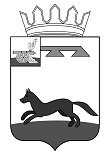 АДМИНИСТРАЦИЯМУНИЦИПАЛЬНОГО  ОБРАЗОВАНИЯ«ХИСЛАВИЧСКИЙ  РАЙОН» СМОЛЕНСКОЙ  ОБЛАСТИР А С П О Р Я Ж Е Н И Еот 01 марта 2021 г. №  116-рО закреплении спортивных сооружений за МБУ «ФОК им.      Г.И. Сидоренкова»В целях обеспечения доступности физкультурно-оздоровительных и спортивных сооружений для граждан на территории муниципального образования «Хиславичский район» Смоленской области:1. Закрепить за Муниципальным бюджетным учреждением «Физкультурно – оздоровительный комплекс имени Г.И. Сидоренкова» следующие спортивные сооружения:- Сооружение спортивно-оздоровительное «Стадион», расположенное по адресу: Смоленская область, п.Хиславичи, пер. Пушкина, д.17А;- Сооружение «Хоккейная коробка», расположенное по адресу: Смоленская область, п.Хиславичи, пер. Пушкина (около здания школы).2. Директору МБУ «ФОК им. Г.И.Сидоренкова» (В.М.Илларионовой) организовать работу по обеспечению надлежащего содержания спортивных сооружений.Глава муниципального образования«Хиславичский район» Смоленской области                                                                                  А.В. ЗагребаевВизирование правового акта:Отп. 1 экз. – в делоИсп.: О.В.Куцабина«_____» ____________ 2021 г.Отп. 1 экз. – в делоИсп.: О.В.Куцабина«_____» ____________ 2021 г.Разослать: прокуратура-1,  ФОК-1, отдел экономики - 1Разослать: прокуратура-1,  ФОК-1, отдел экономики - 1Разослать: прокуратура-1,  ФОК-1, отдел экономики - 1Визы:Н.И. Калистратова Визы:Н.И. Калистратова ________________________________________________«03» марта 2021 г.Визы:О.В. ЗайцеваВизы:О.В. Зайцева________________________________________________«03» марта 2021 г.Визы:Т.В. УщекоВизы:Т.В. Ущеко________________________________________________«03» марта 2021 г.